JELOVNIK 25.03.-29.03.2024.SRETAN USKRS!		DOBAR TEK!Jelovnik je podložan promjenama. Na promjene jelovnika utječu tehničke promjene u kuhinji ili nedostupnost dobavljača. OŠ. VUKOMEREC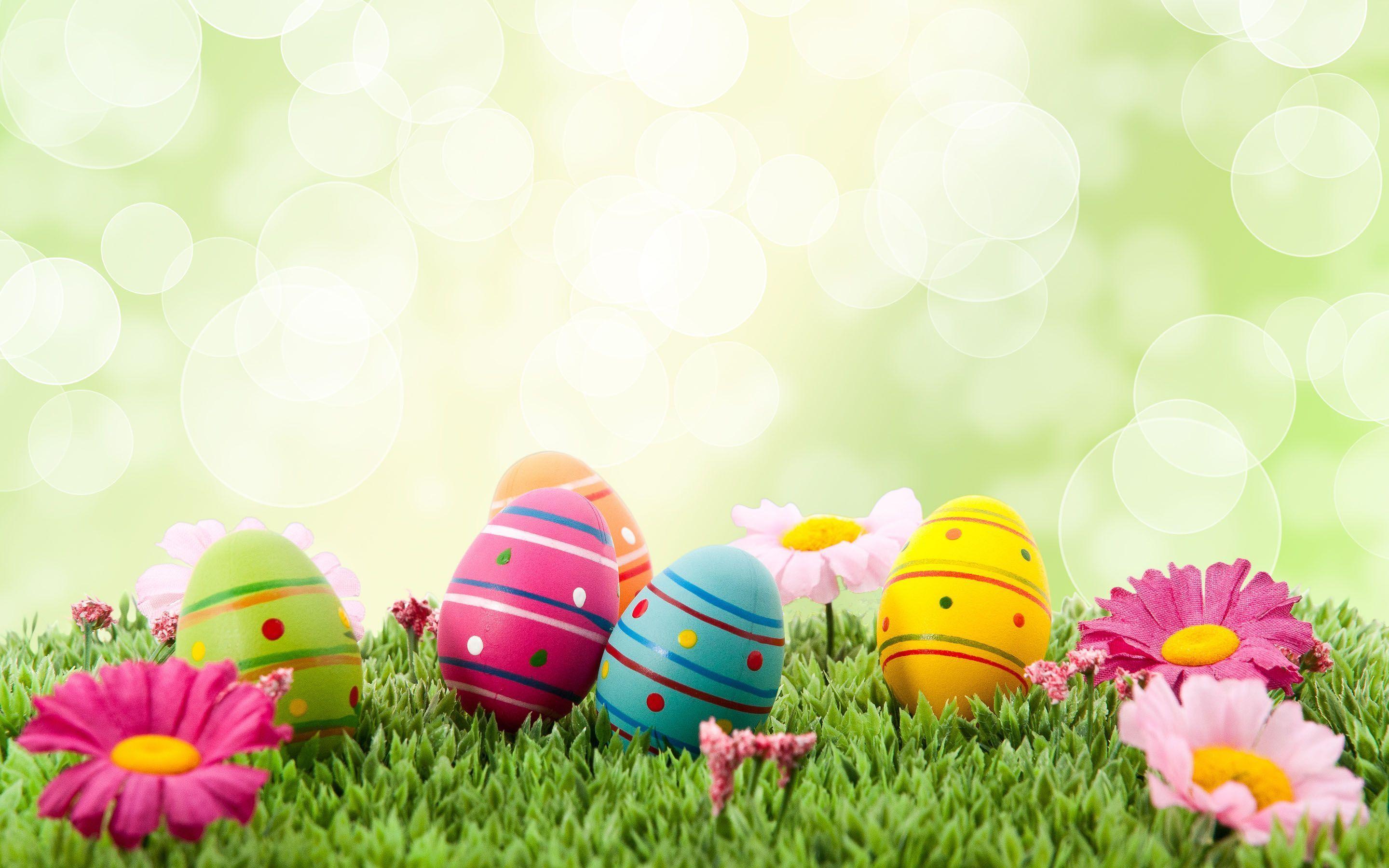 MLIJEČNI OBROKRUČAKUŽINAPONEDJELJAKjogurt, đački sendvič, voćejuha, povrtni polpeti, pire, kupus salatakolačkolačUTORAKgriz na mlijeku, bananaleća varivo s junetinom i korjenastim povrćemkruh, mliječni namazkruh, mliječni namazSRIJEDAmlijeko, kolač lazanje, zelena salataokruglice od marelicaokruglice od marelica